Приложение 4Заполни пустые клетки числами от 1 до 7, чтобы примеры были решены верно.Заполни пустые клетки числами от 1 до 9, чтобы примеры были решены верно.Разрежьте предлагаемую фигуру по линиям сетки на три одинаковые части. Части могут быть повернуты или перевернуты относительно друг друга.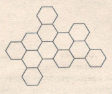 Разрежьте предлагаемую фигуру по линиям сетки на три одинаковые части. Части могут быть повернуты или перевернуты относительно друг друга.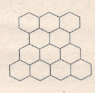 Расставьте цифры от 1 до 5 в кружочках так, чтобы стрелка всегда была направлена от кружочка с большей цифрой к кружочку с меньшей цифрой.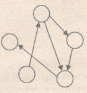 Расставьте цифры от 1 до 5 в кружочках так, чтобы стрелка всегда была направлена от кружочка с большей цифрой к кружочку с меньшей цифрой.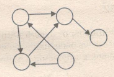 Разбейте всю площадь поля на 5 квадратов, обходя «закрашенные квадратики».Разбейте всю площадь поля на 7 квадратов, обходя «закрашенные квадратики».Сколько треугольников изображено на рисунке?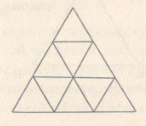 Сколько треугольников изображено на рисунке?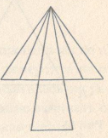 Разбейте участок на семь равных частей так, чтобы в каждой находилось одно плодовое дерево.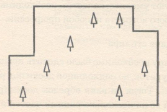 Разгадайте ребус.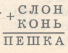 Найди три части одного круга.1 - ________2 - ________3 - ________4 - ________Найди три части одного круга.1 - ________2 - ________3 - ________4 - ________Сложили данную фигуру «гармошкой» в 4 слоя. Сделали разрезы. Развернули. Какая получится в итоге развертка?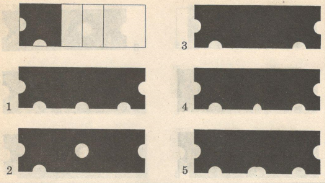 Сложили данную фигуру «гармошкой» в 4 слоя. Сделали разрезы. Развернули. Какая получится в итоге развертка?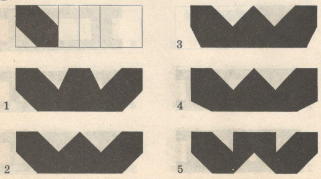 Была фигура 1. Убрали несколько кубиков, получили фигуру 2. Сколько кубиков убрали?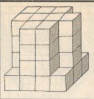 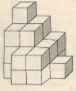 Была фигура 1. Убрали несколько кубиков, получили фигуру 2. Сколько кубиков убрали?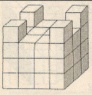 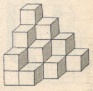 Найдите развертку указанной фигуры.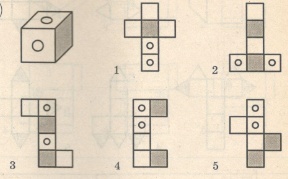 Реши кроссворд и заполни пустые клетки числами.Расположи числа от 1 до 9, чтобы их произведение равнялось указанным результатам. Цифры повторяться не могут.Заполни пустые треугольники числами так, чтобы в каждом шестиугольнике они не повторялись и чтобы сумма всех «ломтиков» составила 20.Разделите рисунок на 6 одинаковых частей, чтобы в каждом из них было по 5 разных фигур.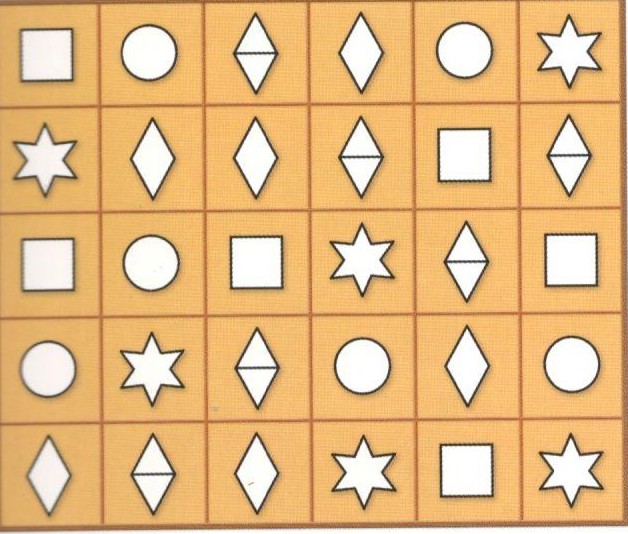 Какие два числа должны продолжить последовательность?1, 100, 33, 68, 65, 36, 97, ?. ?Какое число надо поставить вместо знака вопроса?73942, 24837, 73742, 24637, ?Реши судоку.Реши судоку.Каждый из символов представляет число однозначное число. Если сложить их по горизонтали, вертикали или диагонали, то получатся суммы, указанные на полях. Какие числа представлены этими символами и найдите их сумму.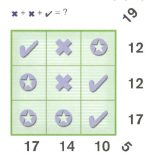 